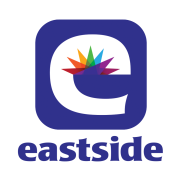 February 2017                        At a glanceFull descriptions of activities in bulletin.TOPS = Take Off Pounds SensiblyAA = Alcoholics AnonymousANNOUNCEMENTS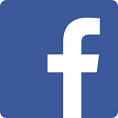 	January 29, 2017306-761-0556    eastsideunited@sasktel.net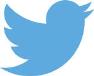 Like us on facebook (Eastside United Church)Follow us on Twitter @Eastside_unitedwww.eastsideunited.caWelcome to Eastside United. We are excited to have you join us for Come to Church Sunday today! If you are a visitor here, please fill out a yellow newcomer card to let us know how we can be of service.Ministers: Minister: Russell Mitchell-Walker Greeting: George Alexander and Busi MabhenaCongregational Care Greeter: Sheri NupdalPrayers: Jean MacKayPowerPoint: Sheila KerrMusic: Arise!Attendance last week:	 NA	Last year: 60Russell’s e-mail address: russell.eastside@sasktel.netOffice Hours: 	Tuesday, Wednesday and Thursday from 8:30 am to 3:30 pmRussell is in the office Tuesday through Thursday from 9 am to 4:30 pm, working from home on Friday.Brewed Awakening Office Hours, Wednesday afternoons from 2 to 4:30 pm. At 3115 Woodhams Drive location for month of February, STARTING FEBRUARY 8!Scripture Reading:  Luke 5: 1-11Songs:Prelude: Come In, Come In and Sit Down VU #395Holy Spirit, Rain Down Just a Closer WalkI am the Light of the World (Chorus and 3rd verse)I Will Go by Big Daddy Weave There’s Something About That Name Give Thanks Spirit Song Postlude: Wings of a Dove We are collecting empty yogurt containers with lids for Carmichael Outreach.  Every day Carmichael gives out 60 to 120 meals in these 500 g – 750 g containers.  Please wash them well and place WITH THE LIDS ON in the cardboard box in the Administration entrance.  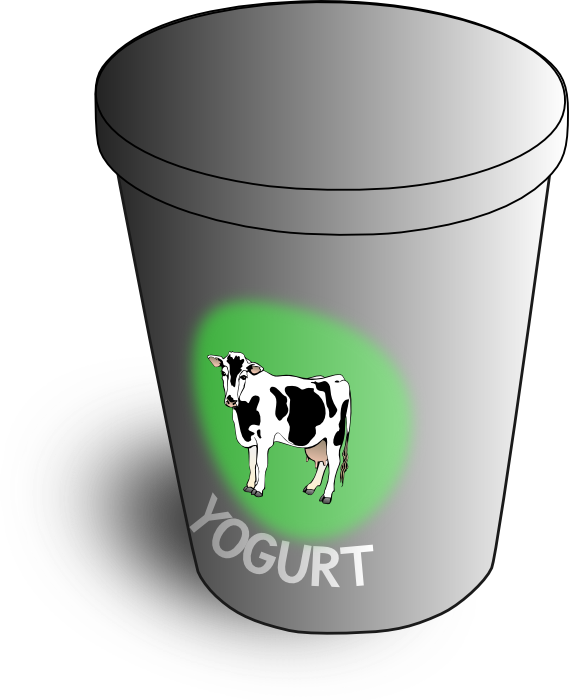 St. Philip Senior Ministry Outreach card playing program, Tuesday mornings at 9:30 am in the East Sanctuary at the Living Spirit Centre. Whist and lessons to those that would like to learn. Come out and enjoy fellowship, coffee and card playing. If you need a ride call Rod 306-789-1388. Everyone is welcome.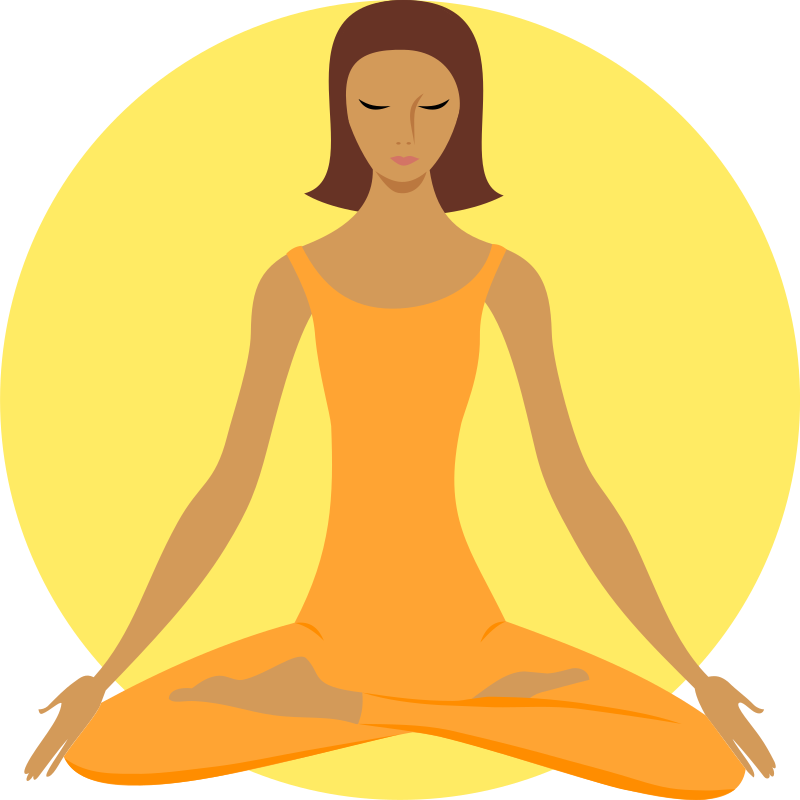 LSC Meditation Group: Monday, January 30 at 7 pm in the East Sanctuary. All are welcome, remember to wear comfortable clothing.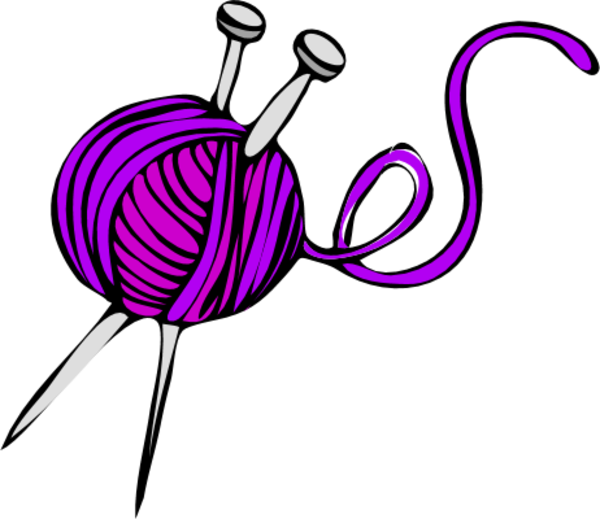 Eastside’s Craft/Study Group Thursdays at 1:30 pm in the Multipurpose Room!  Join us as we share in discussion, handiwork and coffee time following. We are reading and will begin discussing The Alchemist by Paulo Coelho. We have an extra copy of the book if you’d like to join us.Family Dinner, Thursday, February 2 at 6 pm (and the first Thursday of each month!). Parents, grandparents, kids and grandparents are all welcome to share in a meal and community! Suggested donation of $5pp or $20 per family. RSVP to Russell at russell.eastside@sasktel.net by Monday, January 30. If you’d like to help with meal prep, please contact Wanda at j.barr@sasktel.net.  Patagonia Catering is offering cooking classes in the LSC Kitchen Sunday afternoons. Each class stands alone and is on a different theme. The theme of the Sunday, February 5 class is Argentinian Cuisine Level 2. Cost is $120 and includes supper finale, tools and ingredients, a complementary beverage, and Ricardo's wealth of culinary knowledge. For more information or to register, email patagoniacateringsk@gmail.com or visit Patagonia's Facebook event page www.facebook.com/events/520198391524641/.The New Parish Book Study:  Join us as we explore what it means to be a church of your neighbourhood and how we connect with our neighbours.  This could be an important opportunity for us to build relationship with our neighbours and the community around us.  A ten-week Tuesday night study (including Lent) starting February 7.  Please let Russell know of your interest so we can order books.Faith Exploration: Wednesdays at 7 pm in the Youth Room, starting February 8. Faith Exploration is an opportunity to explore United Church of Canada beliefs, understandings of basic Christianity, your own beliefs, and to experience other faith traditions. We will be offering this eight-session program over the next few months. This is a good program for newcomers or youth or those wishing to renew their faith. Let Russell know if you are interested. Following a period of careful investigation, the LSC has purchased an automated external defibrillator (AED). This portable electronic device automatically diagnoses life-threatening cardiac events and is able to treat them through defibrillation. With audio and visual commands, AEDs are designed to be simple to use for the layperson. The LSC AED is hanging in an alarmed box beside the elevator in the narthex. This box is not locked, but an alarm sounds when the door is opened to prevent tampering and notify those in the building that an emergency may be in process. Staff and LSC program leads received a brief training on use of the AED this week. If there is interest, another training session could be arranged in the future. To learn more, please contact the office staff: Cheryl 306-789-0265 or Suzanne 306-761-0556.The World Day of Prayer ecumenical service will be held on Friday March 3, at 2 pm at Holy Cross Church, 315 Douglas Ave. E with lunch to follow. This year’s service has been written by The Philippines’ World Day of Prayer Committee and the theme is “Am I Being Unfair To You?” Suzanne has contact info in the office if you are interested in being involved in the planning committee for this event.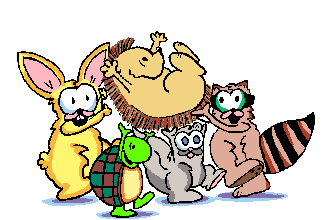 We’d love you to join our family! We are planning a Transfer of Membership service in the near future. If you are interested in being included or have questions, please let Russell know.Please note: Our Sunday worship service will take place in the West Sanctuary on Sunday, February 12 to allow St. Philip additional time for their AGM in the East Sanctuary.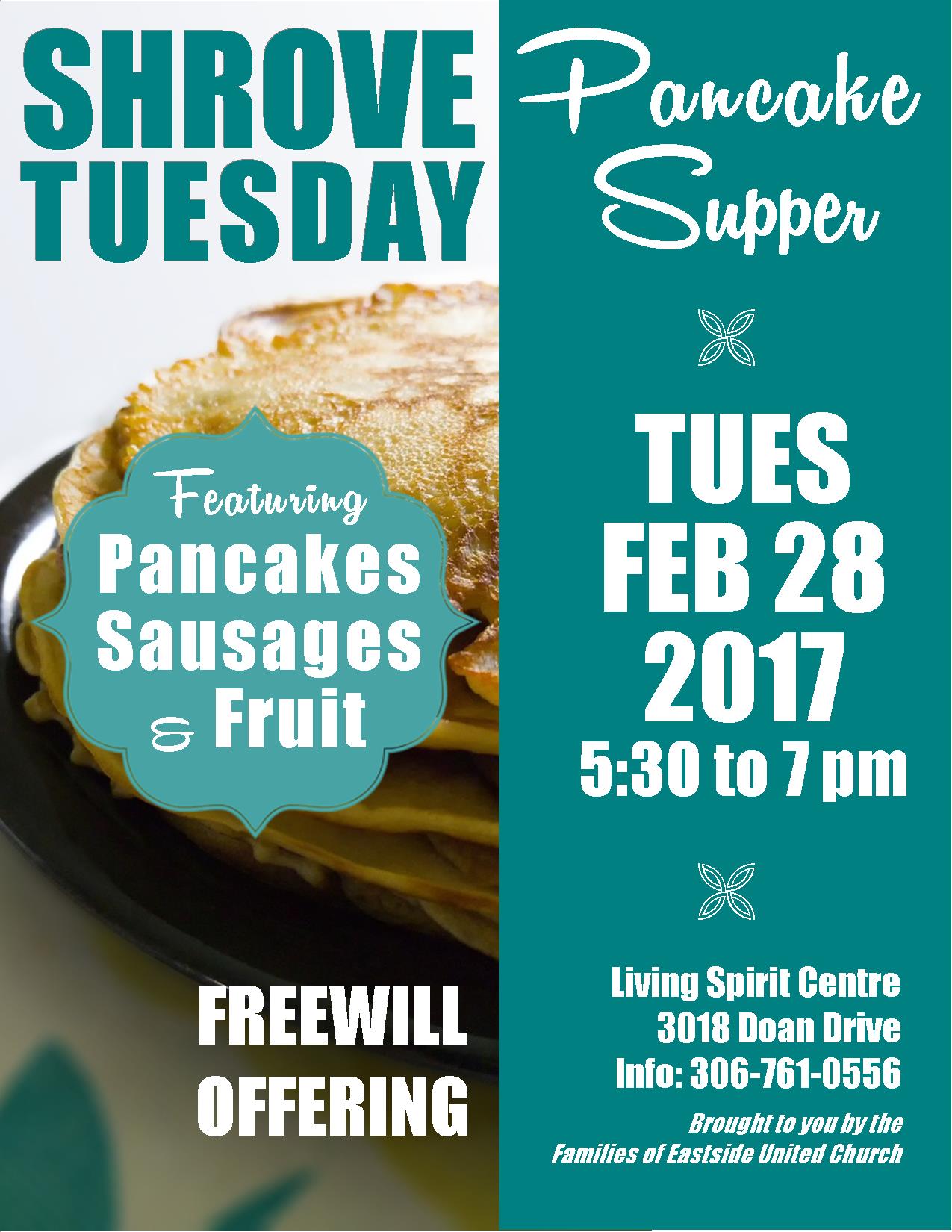 SunMonTuesWedThursFriSat29Worship11:15Worship BandCome to Church Sunday30AA 7:30 pmMeditation7 pm31Cards9:30TOPS6:301Faith Formation Meeting7 pm2Craft/Study1:30Family Dinner 6 pm345Worship11:15Communion6AA 7:30 pmMeditation7 pm7Cards9:30TOPS6:30New Parish Book Study7 pm8Faith Exploration  7 pm9Craft/Study1:301011Women’s Breakfast8 am12Worship11:15Open Hearts Jar13AA 7:30 pmMeditation7 pm14Cards9:30TOPS6:30New Parish Book Study7 pm15Leadership Team Meeting 7pm16Craft/Study1:30Solar Committee7 pm17Film & Faith1819Worship11:15Prayer Candles20AA 7:30 pmMeditation7 pm21Cards9:30TOPS6:30New Parish Book Study7 pm22Faith Exploration 7 pm23Craft/Study1:302425IMCF Breakfast9 am26Worship/Financial AGM11:15POTLUCK27AA 7:30 pmMeditation7 pm28Cards9:30Pancake Supper 5:30-7pmTOPS6:30New Parish Book Study7 pm1Ash Wednesday2Craft/Study1:30Family Dinner 6 pm34